CV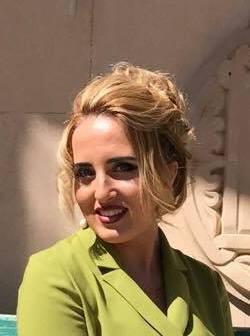 პერსონალური ინფორმაციაგანათლებასამუშაო გამოცდილებაუცხო ენებიკომპიუტერული პროგრამებიტრენინგები, სხვა მიღწევებიჰობისახელი, გვარი :დაბადების თარიღი:დაბადების ადგილი:მისამართი:ტელეფონი:ელ-ფოსტა:გულო დილავერიძე19/06/1991წ.ქობულეთიქ.თელავი კავკასიონის ქუჩა 45 ბ. N14597 85 85 68gulo.dilaveridze@gmail.com1997-2009 წ.2009-2012 წ.2012-2015წ.ქ. ბათუმის N14 საჯარო სკოლა.ივანე ჯავახიშვილის სახელობის თბილისის სახელმწიფო უნივერსიტეტის იურიდიული ფაკულტეტი (ბაკალავრიატი).საქართველოს ტექნიკური უნივერსიტეტი (მაგისტრატურა).სსიპ იაკობ გოგებაშვილის სახელობის თელავის სახელმწიფო უნივერსიტეტის იურიდიული სამსახურის მთავარი სპეციალისტი. N17 თელავის საოლქო საარჩევნო კომისიის იურისტი;ახალგაზრდა იურისტთა ასოციაცია (საია), ადვოკატ-კონსულტანტის თანაშემწე;Erasmus Student Network Tbilisi ISU - ESN Tbilisi ISU2015 წლის 15 ივნისიდან - დღემდე.2016 წლის 1 აგვისტოდან - 2016 წლის 17 ნოემბრამდე;2013 წლის 01 იანვრიდან - 2013 წლის 30 სექტემბრის ჩათვლით;2012 წლის 01 მარტიდან - 2013 წლის 10 მაისამდე.ქართულირუსულიინგლისურითურქულიმშობლიურიკარგადკარგადკარგადMicrosoft Office WordMicrosoft Office PowerPointMicrosoft Office Excel Windows eflow Microsoft Office Outlookკარგადკარგადკარგადკარგადკარგადკარგადსაარჩევნო ადმინისტრაციის მოხელის სერთიფიკატი;თურქეთის საელჩოს მიერ გაცემული თურქული ენის B2 სერთიფიკატი;ცესკოს მიერ ორგანიზებული ტრენინგები საარჩევნო კანონმდებლობასთან დაკავშირებით;ყადაღის დადების სამართლებრივი საფუძვლები სერთიფიკატი.კითხვასპორტიცეკვაფილმებისეირნობა